РЕШЕТИЛІВСЬКА МІСЬКА РАДА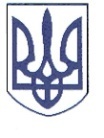 ПОЛТАВСЬКОЇ ОБЛАСТІРОЗПОРЯДЖЕННЯ	21 серпня 2023 року                    м. Решетилівка                        	            № 203Про виплату грошової допомогина лікування жителям громади, які опинилися у складних життєвих обставинахВідповідно до статті 34 Закону України ,,Про місцеве самоврядування в Україні”,    рішення    Решетилівської    міської    ради    сьомого       скликання    від 09 листопада 2018 року ,,Про   затвердження Комплексної програми соціального захисту населення Решетилівської міської ради на 2019-2023 роки” (11 позачергова сесія)  (зі змінами), Порядку  надання  грошової   допомоги на лікування жителям громади, які опинилися у складних життєвих обставинах, затвердженого рішенням Решетилівської міської ради восьмого скликання від 29 червня 2021 року № 524-9-VIIІ (9 позачергова сесія) (зі змінами), протоколу засідання комісії щодо визначення суми виплати грошової допомоги на лікування жителям    громади, які    опинилися у складних життєвих обставинах від 18 серпня 2023 року № 5, розглянувши заяви та подані документи Бодні Л.О., Бойко М.Ф.,   Козіної З.О.,    Костенко О.М., Кошкалди Л.Т., Мусалової Г.К., Момот О.С.,  Нагнойної Н.П., Плугарь Л.Г., Чернухіна В.М.ЗОБОВ’ЯЗУЮ:1. Відділу бухгалтерського обліку, звітності та адміністративно-господарського забезпечення (Момот Світлана) виплатити грошову допомогу в розмірі 500,00   (пʼятсот)  грн. Мусаловій  Галії  Кайюмівні,    яка  зареєстрована за адресою: ***, та фактично проживає відповідно до довідки про взяття на облік внутрішньо переміщеної особи від *** № *** за адресою: *** Полтавського району Полтавської області на лікування.     2. Відділу   бухгалтерського    обліку,   звітності   та   адміністративно-господарського     забезпечення    (Момот Світлана)   виплатити грошову допомогу в розмірі    1000,00 (одна тисяча) грн. Костенко    Ользі     Миколаївні,     яка зареєстрована    та    проживає   за     адресою:   ***Полтавського району Полтавської області на лікування.     3. Відділу   бухгалтерського   обліку,   звітності   та    адміністративно-господарського забезпечення (Момот Світлана) виплатити грошову допомогу кожному в розмірі 2000,00 (дві тисяча) грн.:    1) Бойко Маргариті Сергіївні, яка зареєстрована та проживає за адресою: *** Полтавського району Полтавської області на лікування доньки Бойко Софії Олегівни;    2) Козіній Зої Олександрівні, яка зареєстрована та проживає за адресою: *** Полтавського району Полтавської області на лікування;   4. Відділу   бухгалтерського    обліку, звітності та адміністративно-господарського забезпечення виплатити грошову допомогу в розмірі   2 500,00 (дві тисячі пʼятсот)   грн. Момот   Оксані    Сергіївні, яка зареєстрована    та     проживає    за     адресою***   Полтавського району Полтавської області на лікування сина Момота Івана Андрійовича.     5. Відділу   бухгалтерського    обліку,    звітності   та   адміністративно-господарського забезпечення (Момот Світлана) виплатити грошову допомогу в розмірі 3 000,00 (три тисячі) грн. Бодні Ларисі Олександрівні, яка зареєстрована та проживає за адресою: *** Полтавського району    Полтавської    області    на   лікування чоловіка Бодні Володимира Олексійовича.    6. Відділу    бухгалтерського   обліку, звітності та адміністративно-господарського забезпечення (Момот Світлана) виплатити грошову допомогу кожному в розмірі 5 000,00 (п’ять тисяч) грн.:      1) Кошкалді   Лідії   Тимофіївні, яка зареєстрована та проживає за адресою: *** Полтавського району Полтавської області на лікування;       2) Нагнойній   Надії    Петрівні, яка   зареєстрована та проживає за адресою: *** Полтавського району Полтавської області на лікування;      3) Плугарь Людмилі Георгіївні, яка зареєстрована та проживає за адресою: *** Полтавського району Полтавської області на лікування;       4) Чернухіну  Володимиру  Матвійовичу,  який  зареєстрований та проживає за адресою: *** Полтавського району Полтавської області на лікування.Міський голова                                                                      Оксана  ДЯДЮНОВА